ПЛАН КОНКУРСНОЙ РАБОТЫКритерии оценки конкурсных работ1. Группа победителей  формируется из числа конкурсантов, работы которых набрали 130 баллов.2. Группа победителей  I степени формируется из числа конкурсантов, работы которых набрали от 120 до 129 баллов.3.Группа  победителей  II степени формируется из числа конкурсантов, работы которых набрали  от 110  до 119 баллов.4. Группа победителей  III степени формируется из числа конкурсантов, работы которых набрали  от  100 до 109 баллов.5. Группа  лауреатов формируется из числа конкурсантов, работы которых набрали  91  от  до 99 баллов.6. Группа участников конкурса формируется из  числа конкурсантов, работы которых  набрали  90 и менее баллов.ЗАДАНИЕ №1САМЫЕ ИНТЕРЕСНЫЕ ФАКТЫ О ЧЕЛОВЕКЕИнструктаж: заполнить таблицуЗа каждый правильный ответ - 1 балл, максимальное количество баллов - 23Задание №2МОЛЕКУЛЯРНАЯ БИОЛОГИЯ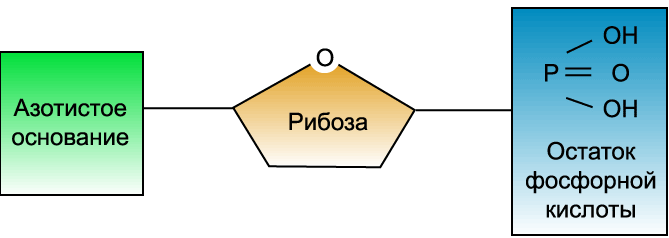 Инструктаж: вписать ответыЗа правильный ответ на 1 вопрос -1 балл, на 2 вопрос - 2 балла, на 3 вопрос - 1 балл, 4 вопрос - 3 балла.Всего за задание максимально  7 баллов.1. Назвать  молекулу  кислоты 2. Перечислить  азотистые основания, характерные для данной кислоты3. Синтез этой кислоты называется4. Указать цифры, где  в данной клетке может протекать этот синтез.  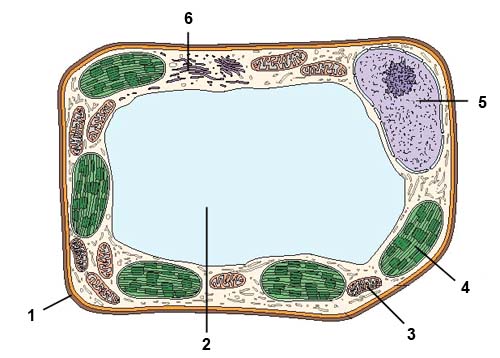 ЗАДАНИЕ №3ЮНЫЙ СЕЛЕКЦИОНЕРИнструктаж: заполнить таблицуЗа каждый правильный ответ - 1 балл, итого за задание максимально 25 балловЗАДАНИЕ №4ВКЛЮЧАЕМ ЛОГИКУИнструктаж:установить  логические связи  междуячейками таблицы;вписать в пустые ячейки буквывыбранных ответовиз предложенных ниже.За каждый правильный ответ - 5 балл, итого за задание максимально 15 баллов.А.  Резус - конфликт возникает  между резус-отрицательной женщиной и резус-положительным плодом.Б. Гемотрансфузия  - это процедура переливания донорской кровипациенту.В. Для профилактики резус - конфликта переливают  кровь с  учетом  резус- фактора.Г. Группы крови и резус-фактор  наследуются независимо друг от друга.Д. Резус-фактор   отрицательный  встречается  примерно у 15% европейцев.Е. Если у родителей II(А) и III(В) группы крови, то у детей возможны  все  четыре  группы крови.Задание № 5Мутагенная активность факторов средыИнструктаж:  классифицировать мутагенную активность факторов среды из приведенного списка и вписать в соответствующую колонку  таблицу   их  номера.За каждый правильный ответ - 1 балл, итого за задание максимально 40 баллов.ЗАДАНИЕ № 6Русские имена в биологииИнструктаж: заполнить таблицуЗа каждый правильный ответ - 2 балл, итого за задание максимально 20 балловРЕЗУЛЬТАТЫ ВЫПОЛНЕНИЯ КОНКУРСНОЙ РАБОТЫБИОЛОГИЧЕСКИЙ МАРАФОН - 2014Закарьяева Кумсият Уллубиевна (ФИО заполняет  конкурсант)Таблицу заполняет экспертЭксперт   Белозерова Е.А.                                     (ФИО эксперта)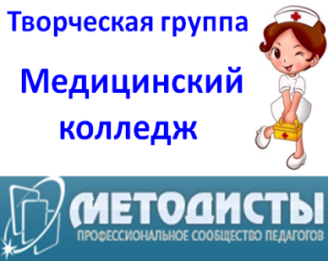 РАБОЧИЙ ЛИСТучастникаВсероссийского конкурса"БИОЛогический марафон - 2014"РАБОЧИЙ ЛИСТучастникаВсероссийского конкурса"БИОЛогический марафон - 2014"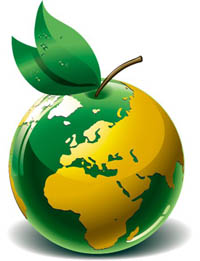 Личные данные участника конкурсаЛичные данные участника конкурсаЛичные данные участника конкурсаЛичные данные участника конкурсаФамилияФамилияЗакарьяеваЗакарьяеваИмяИмяКумсиятКумсиятОтчествоОтчествоУллубиевнаУллубиевнаКласс, курсКласс, курс22Отделение, факультетОтделение, факультетСестринское делоСестринское делоМесто учебы Место учебы ГБОУ СПО «Кропоткинский Медицинский Колледж»ГБОУ СПО «Кропоткинский Медицинский Колледж»Личные данные научного руководителяЛичные данные научного руководителяЛичные данные научного руководителяЛичные данные научного руководителяФамилияФамилияКрутова Крутова ИмяИмяЛюдмила Людмила ОтчествоОтчествониколаевнаниколаевнаДолжностьДолжностьпреподавательпреподавательМесто работыМесто работыГБОУ СПО «Кропоткинский медицинский колледж»ГБОУ СПО «Кропоткинский медицинский колледж»Задание №Наименование заданияМаксимальное количество баллов1Самые интересные факты о человеке232Молекулярная биология73Юный селекционер254Включаем логику155Мутагенная активность факторов среды406Имена в биологии20ИтогоИтого130№ЗаданиеОтветконкурсантаБаллы(заполняет эксперт)1.Самый тяжелый орган  Кожа12.Самая мелкая костьСтремечко13.Самая холодная часть тела Пальцы ног04.Самое распространенное в мире неинфекционное (незаразное) заболевание Сердечно-сосудистые05.Самая редкое сочетание группы крови и резус-фактораГруппа крови 4Резус-фактор отрицательный16.Самые сильные мышцыИкроножные и жевательные17.Самые мелкие клетки тела (соматические)эпителиальные08.Самые густые волосы уа) брюнетовб) шатеновв) рыжихг) блондиновг) блондинов 19.Самая короткая фаза митозаанафаза110.Самая маленькая хромосома21-я хромосома112.Самое бедная водой тканьЭмаль зуба113.Самые мелкие клетки кровиТромбоциты114.Самые короткоживущие клеткиКлетки кишечного эпителия115.Самые крупные лейкоцитыМоноциты 116.Самый информативный орган чувствЗрение (глаза)117.Самое распространенная хромосомная болезньСиндром Дауна118.Самые многочисленные симбионтыКишечная палочка0,519.Самый благоприятный возраст для деторожденияа) 18-25б)20-25в)25-30г)18-30б) 20-25120.Самое большое количество костей уа) новорожденныхб) подростковв) взрослых г) старикова) новорожденных121.Самые мелкие сосудыКапилляры, венулы122.Самая длинная костьБедренная 123.Самая богатая водой тканьСтекловидное тело глаза1Итого баллов19,5Ответконкурсанта:РНК (рибонуклеиновая кислота)Баллы (заполняет эксперт)   1Ответконкурсанта:цитозин, гуанин, аденин, тимин.Баллы (заполняет эксперт)   1,5Ответконкурсанта:транскрипцияБаллы (заполняет эксперт)   1Ответконкурсанта:3,4,5Баллы (заполняет эксперт)   3№Родительские особиНазваниегибрида(заполняет конкурсант)Баллы(заполняет эксперт)1Белуга х стерлядьБестер12Осел х лошадьМул13Жеребец  х ослицаЛошак14Лев х тигрицаЛигр15Зебра х пони, лошадь, оселзеброид16Верблюд х ламаКама,или верблюлама17Одногорбый верблюд  х двугорбый верблюднар18Леопард х львицаЛеопон19Хорек х европейская норкаХонорик110Дельфин-афалина х малая касаткаВольфин111Селезень мускусной утки х утка пекинская белаяМуллард112Белый медведь х бурый медведьПизли113Заяц-беляк х заяц-русакТумак114Ягуар х леопардЯгопард115Тигр х львицаТигон116Леопард  х львицаЛеопон117Зубр х короваЗуброкорова018Тетерев х глухарьМежняк119Соболь х лесная куницаКидас (кидус)120Вишня х  черемухаЦерападусы121Вишня х черешняЧеревишня122Алыча х персикКубань86123Смородина х крыжовникЙошта124Груша х яблокоНэши125Слива х абрикосПлуот1Итого баллов24Закономерности наследования признаковПримерызакономерностейПримерызакономерностейОтветконкурсантаБаллы(заполняетэксперт)Законы МенделяУ родителей с  I (О) иIV (АВ) группами крови будут рождаться дети только со II(А) и III(В) группамиУ резус-положительных родителей вероятность рождениярезус-отрицательного ребенка составляет 25%Г5Полное доминированиеРезус - фактор положительный  -  это доминантный  менделирующий признак, гетерозиготы проявляют  резус- положительные свойства кровиРезус-конфликт  - это наработкарезус-отрицательным организмом матери антител противрезус-положительного плодаА5Множественный(серийный) аллелизмВ результате мутации аллельных генов становиться больше двухГруппы кровив системе АВОЕ5Итого балловИтого балловИтого балловИтого баллов151. Кофе2. Зелёный чай3. Пиво4. Горчица5. Замороженное мясо6. Бензин7. Яблоки8. Вирус краснухи9. Пищевые добавки10. Телевизор11. Мята12. Пестициды13. Сигареты14. Натуральное красноевино15. Спиртосодержащие коктейли16. Витамин E17. Ультрафиолетовое излучение18. Цитомегаловирус19. Копчёности 20.Йогурт, мацони21. Сотовый телефон22. Керосиновая лампа23. Петрушка24. Лазерное излучение25. Низкокалорийная диета26. Салат из капусты27. Вирус гриппа28. Соли тяжёлых металлов29. Фолиевая кислота (Витамин В9)30. Чипсы31. Компьютер32. Икра из баклажан33. Противоопухолевые  лекарственные препараты34. Производство резины 35. ВитаминС36. Жареные пирожки37. Зелёный лук38. Замороженные полуфабрикаты39. Краска для волос40. Жевательная резинкаМутагеныМутагеныМутагеныМутагеныМутагеныМутагеныАнтимутагеныАнтимутагеныФизические № Баллы(заполняет эксперт)Химические № Баллы(заполняет эксперт)Биологические №Баллы(заполняет эксперт)№ Баллы(заполняет эксперт)1719181161101191271351211301140712413312013113912312204012611212911803713312114061Баллы5Баллы9Баллы2Баллы9Итого баллов за заданиеИтого баллов за заданиеИтого баллов за заданиеИтого баллов за заданиеИтого баллов за заданиеИтого баллов за заданиеИтого баллов за задание25№ п/пСобытия, фактыФ.И.О.  отечественных ученыхБаллы(заполняет эксперт)1.Первый  Нобелевский лауреат в области физиологии и медициныИ.П. Павлов22.Открыл яйцеклетку у млекопитающихКарл Бэр23.Открыл витаминыН.И.Лунин24.Выделил центры происхождения культурных растенийН.И.Вавилов25.Успешный селекционер, вывел около 300 новых сортов плодовых растенийИван Мичурин26.Открыл возбудителей табачной мозаики, назвал их вирусы.Ивановский, Дмитрий Иосифович27.Доказал участие хлорофилла в фотосинтезеК. А. Тимирязев28.Открыл двойное оплодотворение у цветковых растенийС. Г. Навашин29.Нобелевский лауреат, выдвинул теорию долголетия, в основе которой значительная роль отводилась нормальной микрофлоре организма человека;определил современное  значение термина  пробиотикиИлья Мечников210.Открыл митоз у растительных клетокИ.Д.Чистяков2Итого балловИтого балловИтого баллов20Задание №Наименование заданияКоличество набранных баллов1Самые интересные факты о человеке19,52Молекулярная биология73Юный селекционер244Включаем логику155Мутагенная активность факторов среды256Имена в биологии20ИтогоИтого110,5